Протягом навчального року учні ліцею спільно  з психологічною службою приймали активну участь в акціях «Допомога воїнам АТО» .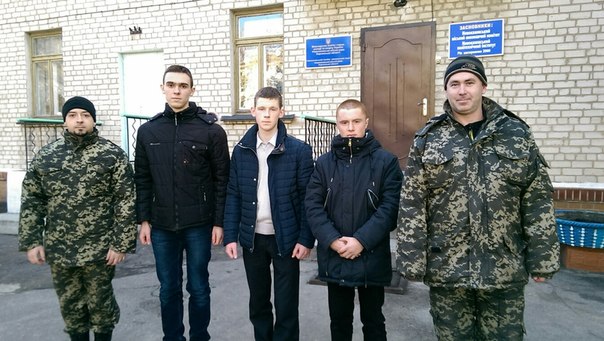 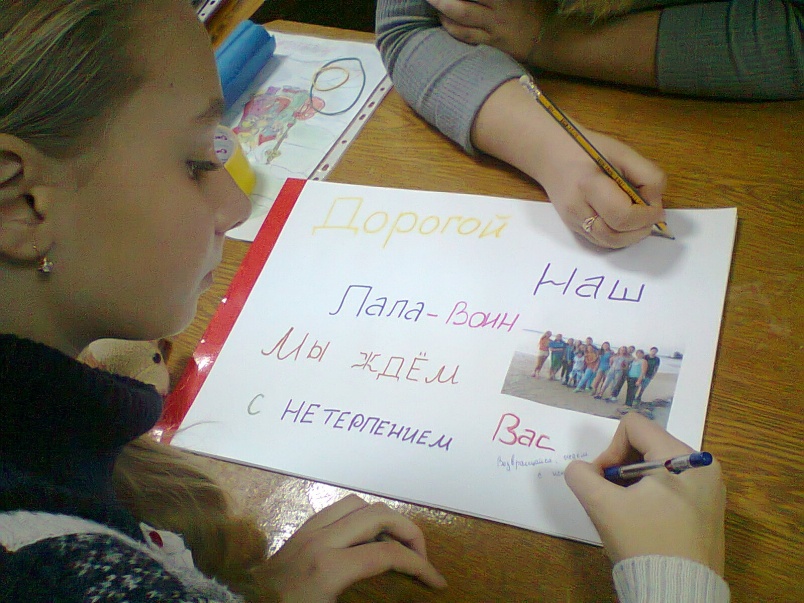 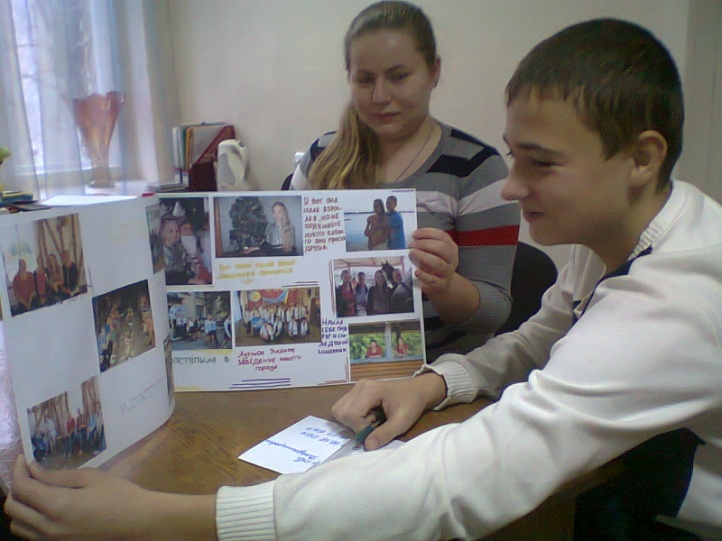 